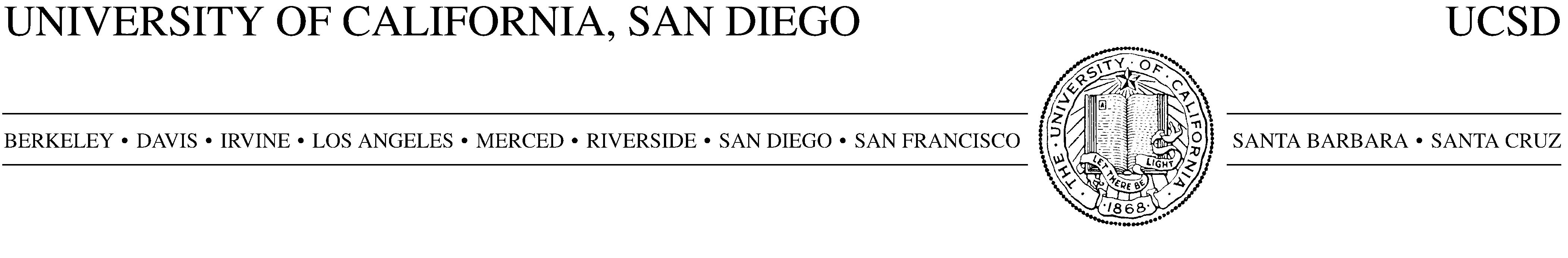 AMENDMENT NO. __ to SERVICE AGREEMENT XXXXXXXXThis Amendment Number 1 (first Amendment) to the Service Agreement by and between The Regents of the University of California on behalf of its San Diego campus (“UCSD”) and Company name (“Company”) commencing on [insert original start date XX/XX/XXXX] (“Agreement”) hereby revises the agreement of the parties as follows:The following Sections are revised or replaced in their entirety as follows:Add your information here.This Amendment is effective as of its full execution and shall extend the term of the Agreement until XX/XX/XXXX.The remainder of the Agreement is unchanged and in full force and effect.IN WITNESS WHEREOF, the parties have executed this Amendment on the dates set forth below.THE REGENTS OF THE UNIVERSITY OF CALIFORNIA, UC SAN DIEGO								By:______________________________			Name: 			__________				Title: ________________ 	_______Date: ____________________________			COMPANYBy:______________________________			Name: 				___        			Title: 							Date: ____________________________			